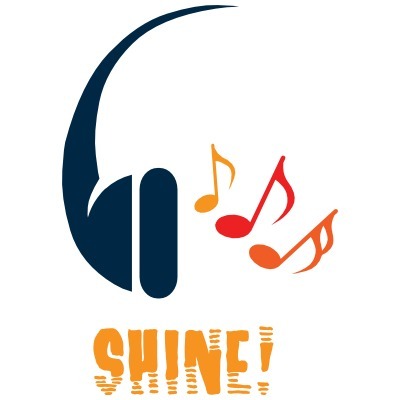 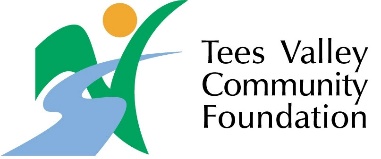 Shine Festival 2019! In partnership withTees Valley Music Service AndMiddlesbrough Town HallEntries open January 2019 and close on Friday 8th March 2019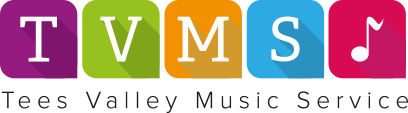 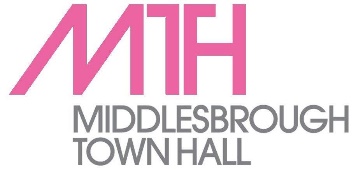 SHINE FESTIVAL SYLLABUS 2019Saturday 4th May INSTRUMENTAL SOLOSString categories – Violin, Viola, Cello, Double Bass, Harp and Classical GuitarN.b Instrumental duet categories are included in the chamber music sectionWoodwind and brass classes: Flute, Oboe, Clarinet, Recorder, Bassoon, Saxophone, Trumpet, Cornet, Trombone, Horns, Baritone, Euphonium, TubaN.b instrumental duet categories are included in the chamber music section CHAMBER MUSIC Any instruments or voice/s duets, trios and quartetsDateVenueCategorySaturday 27th April Ian Ramsey CE AcademyPiano (competitive)Saturday 4th May and Sunday 5th MayIan Ramsey Cof E schoolSolo vocals – musical theatre and classical(competitive) instrumental & ensemble(competitive)Tuesday 7th MayMiddlesbrough Town HallSchools(competitive)Saturday 11th MayMiddlesbrough Town HallChoirs, bands and singer songwriters(non-competitive)Sunday 12th MayMiddlesbrough Town HallFinale performance(non-competitive)Class numberTitleDetailsTime limitFee14Strings Pre Grade 1One piece from any ABRSM or Trinity preparatory syllabus2 mins£415Strings Grade 1One piece from any ABRSM or Trinity syllabus2 mins£516Strings Grade 2One piece from any ABRSM or Trinity syllabus2 mins£517Strings Grade 3One piece from any ABRSM or Trinity syllabus3 mins£518Strings Grade 4One piece from any ABRSM or Trinity syllabus4 mins£6Highest mark from categories 14-18 will be invited to perform in the final showcaseHighest mark from categories 14-18 will be invited to perform in the final showcaseHighest mark from categories 14-18 will be invited to perform in the final showcaseHighest mark from categories 14-18 will be invited to perform in the final showcaseHighest mark from categories 14-18 will be invited to perform in the final showcase19Strings Grade 5One piece from any ABRSM or Trinity syllabus5 mins£620Strings Grade 6One piece from any ABRSM or Trinity syllabus6 mins£621Strings Grade 7One piece from any ABRSM or Trinity syllabus7 mins£722Strings Grade 8One piece from any ABRSM or Trinity syllabus8 mins£723Strings – OPENOne piece of own choice8 mins£724Strings recital12 yrs+underOwn choice. Two pieces of contrasting music. No pieces to be duplicated in other classes.6 mins£725Strings recital 15 yrs+underOwn choice. Two pieces of contrasting music. No pieces to be duplicated in other classes9 mins£826Strings recital OPENOwn choice. Two pieces of contrasting music. No pieces to be duplicated in other classes12 mins£9Highest mark in categories 19-26 will be invited to perform in the final showcaseHighest mark in categories 19-26 will be invited to perform in the final showcaseHighest mark in categories 19-26 will be invited to perform in the final showcaseHighest mark in categories 19-26 will be invited to perform in the final showcaseHighest mark in categories 19-26 will be invited to perform in the final showcaseClass numberTitleDetailsTime limitFee27Woodwind and brass Pre Grade 1One piece from any ABRSM or Trinity preparatory syllabus2 mins£428Woodwind and brass Grade 1One piece from any ABRSM or Trinity syllabus2 mins£529Woodwind and brass Grade 2One piece from any ABRSM or Trinity syllabus2 mins£530Woodwind and brass Grade 3One piece from any ABRSM or Trinity syllabus3 mins£531Woodwind and brass Grade 4One piece from any ABRSM or Trinity syllabus4 mins£6Highest mark from categories 27-31 will be invited to perform in the final showcaseHighest mark from categories 27-31 will be invited to perform in the final showcaseHighest mark from categories 27-31 will be invited to perform in the final showcaseHighest mark from categories 27-31 will be invited to perform in the final showcaseHighest mark from categories 27-31 will be invited to perform in the final showcase32Woodwind and brass Grade 5One piece from any ABRSM or Trinity syllabus5 mins£633Woodwind and brass Grade 6One piece from any ABRSM or Trinity syllabus6 mins£634Woodwind and brass Grade 7One piece from any ABRSM or Trinity syllabus7 mins£735Woodwind and brass Grade 8One piece from any ABRSM or Trinity syllabus8 mins£736Woodwind and brass – OPENOne piece of own choice8 mins£737Woodwind and brass recital – 12 yrs+ underOwn choice. Two pieces of contrasting music. No pieces to be duplicated in other classes.6 mins£738Woodwind and brass recital – 15 yrs+ underOwn choice. Two pieces of contrasting music. No pieces to be duplicated in other classes.9 mins£839Woodwind and brass recital - OPENOwn choice. Two pieces of contrasting music. No pieces to be duplicated in other classes.12 mins£9Highest mark from categories 32-39 will be invited to perform in the final showcaseHighest mark from categories 32-39 will be invited to perform in the final showcaseHighest mark from categories 32-39 will be invited to perform in the final showcaseHighest mark from categories 32-39 will be invited to perform in the final showcaseHighest mark from categories 32-39 will be invited to perform in the final showcaseClass numberTitleDetailsTime limitFee40Instrumental duet 10 yrs + under Any combination of instruments or voice/s. One piece of own choice. 6mins£841Instrumental duet  12 yrs + underAny combination of instruments or voice/s. One piece of own choice.6 mins£842Instrumental duet 15 yrs + underAny combination of instruments or voice/s. One piece of own choice.8 mins£843Instrumental duet OPENAny combination of instruments or voice/s. One piece of own choice8 mins£844Instrumental ensemble OPENAny number of players, any combination of instruments or voice/s. One piece of own choice8 mins£12One or two groups from categories 40-44 will be invited to perform in the final showcase, at the discretion of the adjudicator. One or two groups from categories 40-44 will be invited to perform in the final showcase, at the discretion of the adjudicator. One or two groups from categories 40-44 will be invited to perform in the final showcase, at the discretion of the adjudicator. One or two groups from categories 40-44 will be invited to perform in the final showcase, at the discretion of the adjudicator. One or two groups from categories 40-44 will be invited to perform in the final showcase, at the discretion of the adjudicator. Class numberTitleDetailsTime limitFee40Instrumental duet 10 yrs + under Any combination of instruments or voice/s. One piece of own choice. 6mins£841Instrumental duet  12 yrs + underAny combination of instruments or voice/s. One piece of own choice.6 mins£842Instrumental duet 15 yrs + underAny combination of instruments or voice/s. One piece of own choice.8 mins£843Instrumental duet OPENAny combination of instruments or voice/s. One piece of own choice8 mins£844Instrumental ensemble OPENAny number of players, any combination of instruments or voice/s. One piece of own choice8 mins£12One or two groups from categories 40-44 will be invited to perform in the final showcase, at the discretion of the adjudicator. One or two groups from categories 40-44 will be invited to perform in the final showcase, at the discretion of the adjudicator. One or two groups from categories 40-44 will be invited to perform in the final showcase, at the discretion of the adjudicator. One or two groups from categories 40-44 will be invited to perform in the final showcase, at the discretion of the adjudicator. One or two groups from categories 40-44 will be invited to perform in the final showcase, at the discretion of the adjudicator. 